MATHEMATIQUESSéances de soutien pour les élèves de 6èmeFiches élèves – pour impressionSOMMAIRESéance 1 …………………………………………………………………………………………. page 2Séance 2 …………………………………………………………………………………………. page 3Séance 4 …………………………………………………………………………………………. page 4Séance 6 …………………………………………………………………………………………. page 5Séance 7 …………………………………………………………………………………………. page 6Fiche – Séance 1Phase 2 : résolution de problèmes. Durée : 20 min.Exercice 1. Un paquet contient 10 biscuits. Combien de biscuits y a-t-il dans 12 paquets ?Exercice 2.Sami a planté des salades. Il a fait 20 rangées de 30 salades. Combien de salades a-t-il plantées ?Exercice 3.Carlo a 8 cartes. Léa en possède 10 fois plus que lui. Combien a-t-elle de cartes ?Exercice 4.Un tee-shirt personnalisé pour un club de sport coûte 30 €. Combien coûtent 100 de ces tee-shirts ?Exercice 5.Chaque salle contient 50 tables, chaque étage possède 10 salles et le bâtiment compte 5 étages. Combien y a-t-il de tables dans ce bâtiment ?Fiche – Séance 2Phase 2 : résolution de problèmes. Durée : 20 min.Exercice 1. Un paquet contient 15 biscuits. Combien de biscuits y a-t-il dans 10 paquets ?Exercice 2.Sami a planté des salades. Il a fait 13 rangées de 20 salades. Combien de salades a-t-il plantées ?Exercice 3. Mario prend un paquet de 80 feuilles qu’il doit répartir en tas de 10 feuilles. Combien de tas peut-il faire ?Exercice 4.Maëlle a ramassé des tickets de tombola. Elle en compte 340. Pour les ranger plus facilement et vérifier son compte, elle en fait des paquets de 10. Combien de paquets fait-elle ?Exercice 5.Carlo a 10 cartes. Léa en possède 9 fois plus que lui. Combien a-t-elle de cartes ?Exercice 6.Un tee-shirt personnalisé pour un club de sport coûte 30 €. Combien coûtent 12 de ces tee-shirts ?Exercice 7.Chaque salle contient 42 tables, chaque étage possède 10 salles et le bâtiment compte 10 étages. Combien y a-t-il de tables dans ce bâtiment ?Fiche – Séance 4Phase 3 : résolution de problèmes en lien avec les manipulations. Durée : 16 min.Exercice 1. Une bonbonne d’eau contient 16 L d’eau. Combien de bouteilles de 2 L pourra-t-on remplir ? Vous pouvez utiliser 16 objets et les rectangles.Combien de petites bonbonnes de 4 L pourra-t-on remplir ?Peut-on utiliser des bouteilles de 3 L, complètement remplies, pour répartir toute l’eau de la bonbonne ?Quels types de bouteilles ou de petites bonbonnes peut-on utiliser pour répartir les 16 L ?Exercice 2. Un restaurant va ouvrir bientôt. Il pourra servir au maximum 24 personnes à la fois. Toutes ses tables seront identiques. Peut-il utiliser des tables de 3 personnes ? De 4 personnes ? De 5 personnes ? … Donner toutes les possibilités et le nombre de tables nécessaires pour chacune d’elles.Fiche – Séance 6Phase 1 : calculs rapides et comparaison de fractions décimales. Durée : 12 min.Exercice 1. Comparer les nombres   et .22 +   et 15 +  .Un centième et un dixième.Exercice 2.Combien de centièmes vaut un dixième ? Écrire cette égalité avec des nombres.Combien de centièmes valent 3 dixièmes ? Écrire cette égalité avec des nombres.Combien de centièmes valent 18 dixièmes ? Écrire cette égalité avec des nombres.Combien de centièmes valent 100 dixièmes ? Écrire cette égalité avec des nombres.Phase 3 : comparaison de nombres en écriture décimale. Durée : 15 min.Exercice 1.  « Comparer les nombres décimaux que je vais vous dicter. Écrivez-les en chiffres et utilisez les symboles « est inférieur à » et « est supérieur à » ».Deux unités, 7 dixièmes et deux unités, 5 dixièmes.8 unités, 6 centièmes et 8 unités, 2 dixièmes.7 unités, 5 centièmes et 10 unités, 9 centièmes.3 unités, 10 dixièmes et 3 unités, 4 dixièmes.Exercice 2. Comparez les nombres décimaux. Vous réussirez davantage si vous les lisez dans votre tête sans employer le mot virgule, c’est-à-dire en employant les mots « unités », « dixièmes », « centièmes » et « millièmes »3,9 et 9,347,6 et 47,6213,83 et 13,085 et 4,910,602 et 0,62Fiche – Séance 7Phase 2 :  automatismes sur les comparaisons de nombres décimaux. Durée : 10 min.Exercice 3. Comparez les nombres décimaux. Utilisez les symboles < et >. Vous réussirez davantage si vous les lisez dans votre tête sans employer le mot virgule, c’est-à-dire en employant les mots « unités », « dixièmes », « centièmes » et « millièmes »8,02 et 8,25,167 et 5,6712,4 et 21,210,1000 et 10, 0100Phase 3 : résolution de problèmes. Durée :  15 min.Exercice 1.Comparer les périmètres des polygones suivants (les mesures ont la même unité).		        Pentagone										HexagoneExercice 2.Des élèves de 6ème ont noté leur consommation de soda, en litre, pendant un week-end :Classer ces quantités dans l’ordre croissant.Exercice 3.Une association achète 100 tee-shirts à 5,20 € l’un. Combien dépense-t-elle ?Exercice 4.Avec des planches de récupération de tailles inégales, Angelina a construit un escalier décoratif en bois dont les hauteurs de marche sont irrégulières. Il est représenté ci-dessous de profil.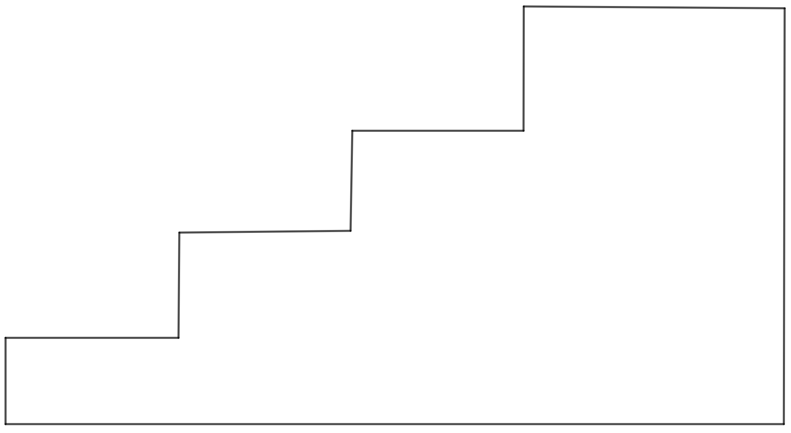 Quelle est la plus haute marche ?Quelle est la hauteur totale de l’escabeau, en mètre ?Exercice 5.Nathalie a 53 € dans son porte-monnaie et elle veut les partager équitablement entre ses dix petits-enfants. Combien peut-elle donner à chacun ?JadeLouisKélyanLolaFayçal0,4 L0,35 L0,7 L0,3 L0,28 L